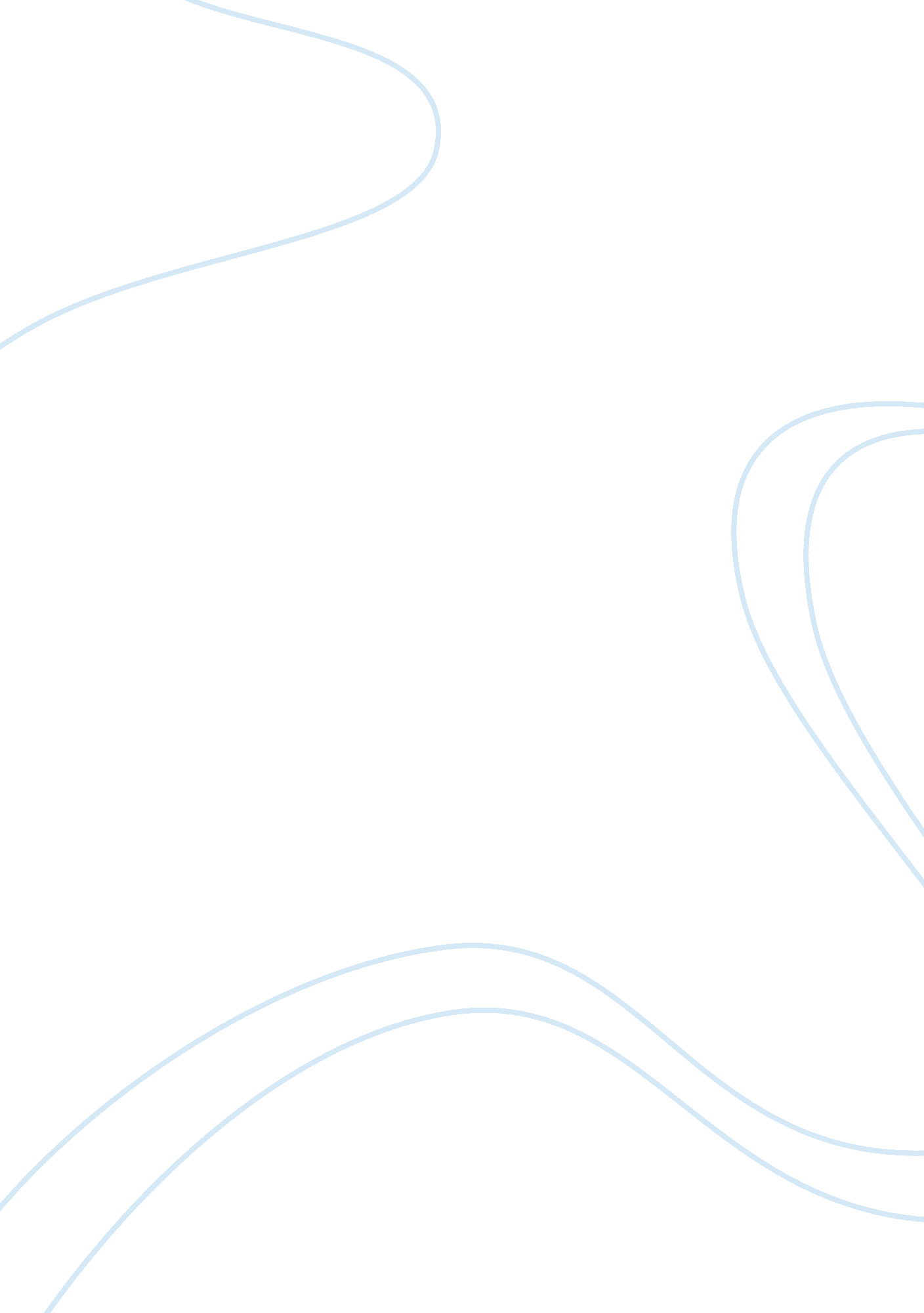 What experiences have you had or activities have you participated in that have pr...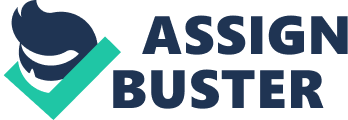 What experiences have you had or activities have you participated in that have prepared you to work with under served populations? Having worked 8 years in a skilled nursing facility, I believe I have it in me to showcase my true strengths within this field. I have gained immensely over the years, so much so that my different ranks have manifested for immense growth and development all this while. I have also enhanced my repertoire because such elements of growth have made me feel equipped with the changing times. I have therefore learned quite a few significant pointers during this while. Life does make one feel that the individual is on the right path sooner rather than later, and the same thing happened with me ever since I joined the skilled nursing facility. I understood that life was more about giving than utilizing for one’s own self the success areas which are direly required. This is in line with the changing needs of the patients over a period of time and the manner in which adaptability takes place nonetheless. These are very significant areas that need to be worked upon and which shall be the foundation stone for achieving greater heights in the future, as far as my respective realms are concerned. For the underserved people, this will help me to give them my best as time moves ahead. I would request the concerned authorities to lend me a patient understanding as far as my experience is related. This is in line with the changing requirements that come about as time advances by. I will equip myself with the best available skills and resources that have developed over a period of time. 